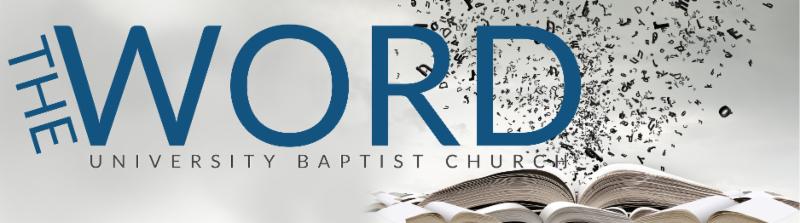 February 15, 2022 Vol. 73, No. 7SERVICE OF HOLY WORSHIP﻿February 20, 202211:00 AMSermon"Badly Keeping Score"Rev. Will BrownScripture:Luke 6:27-38Anthem:"Wade In The Water," arr. HayesDeacons: Raynell StokesUshers: Herman and Gail EakerCALENDARWEDNESDAY, Feb. 169:00 Work Team10:00 PBJ (Zoom)12:00 Wednesday Treats7:00 Sanctuary Choir PracticeTHURSDAY, Feb. 177:00 PM Seekers Class (Zoom)SATURDAY, Feb 1910:00 Budgeting for Students﻿SUNDAY, Feb. 208:30 Finance Committee Meeting10:00 Sunday Bible Study11:00 Morning Worship5:00 Jubilate RehearsalMONDAY, Feb. 21Church Office Closed8:30 Morning Prayer (UBCFacebook Page)10:30 Bible Reading Group (Zoom)1:00 Schleiermacher Reading Group (Zoom)TUESDAY, Feb. 229:30 Staff Meeting6:30 Prayer Shawl GroupFor our most up-to-date calendar, click here.Prayer NeedsAlice Batten - HomeSympathy to Alba and Pam Beasley after the death of Pam's mother, Dotty Blevins, on February 8.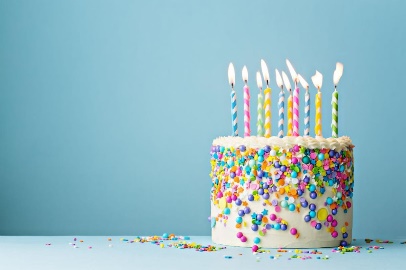 HAPPY BIRTHDAY!!Join us in wishing some of our church family a Happy Birthday this week!February 24: Mary Jo HendricksFebruary 25: Laura MartindaleFebruary 26: Jay HendricksFebruary 28 (29): Shelley PayneMarch 1: Laura CentofanteMarch 2: Suzanne SmithBrightening a Neighbor's DayA few months ago, when the fall weather turned (arguably) too cold for soft serve ice cream, we decided to begin giving away coffee and hot chocolate on Wednesday afternoons. From noon until 2:00 each week, we have been stationed on the front sidewalk to give away drinks and treats to our neighbors. Would you like to help?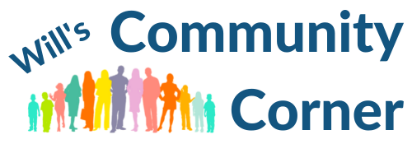 It's a joy to hand someone a hot drink and reassure them that it really is free. Whether it's a UVA student, a hospital employee, a patient on the way to their appointment, or anyone else, we have had a wonderful experience wishing these neighbors a good day. We would love for you to join us in this ministry. It's fun and easy, with no preparation required. Just come with a warm coat and a smile. Feel free to drop by any time. You can sign up on this sheet to let us know when you can help, either with preparation or distribution: Sign Up Here Thanks for your participation in this ministry!Brightening a Neighbor's DayA few months ago, when the fall weather turned (arguably) too cold for soft serve ice cream, we decided to begin giving away coffee and hot chocolate on Wednesday afternoons. From noon until 2:00 each week, we have been stationed on the front sidewalk to give away drinks and treats to our neighbors. Would you like to help?It's a joy to hand someone a hot drink and reassure them that it really is free. Whether it's a UVA student, a hospital employee, a patient on the way to their appointment, or anyone else, we have had a wonderful experience wishing these neighbors a good day. We would love for you to join us in this ministry. It's fun and easy, with no preparation required. Just come with a warm coat and a smile. Feel free to drop by any time. You can sign up on this sheet to let us know when you can help, either with preparation or distribution: Sign Up Here Thanks for your participation in this ministry!Brightening a Neighbor's DayA few months ago, when the fall weather turned (arguably) too cold for soft serve ice cream, we decided to begin giving away coffee and hot chocolate on Wednesday afternoons. From noon until 2:00 each week, we have been stationed on the front sidewalk to give away drinks and treats to our neighbors. Would you like to help?It's a joy to hand someone a hot drink and reassure them that it really is free. Whether it's a UVA student, a hospital employee, a patient on the way to their appointment, or anyone else, we have had a wonderful experience wishing these neighbors a good day. We would love for you to join us in this ministry. It's fun and easy, with no preparation required. Just come with a warm coat and a smile. Feel free to drop by any time. You can sign up on this sheet to let us know when you can help, either with preparation or distribution: Sign Up Here Thanks for your participation in this ministry!Budgeting Seminar for College Students Saturday, 2/19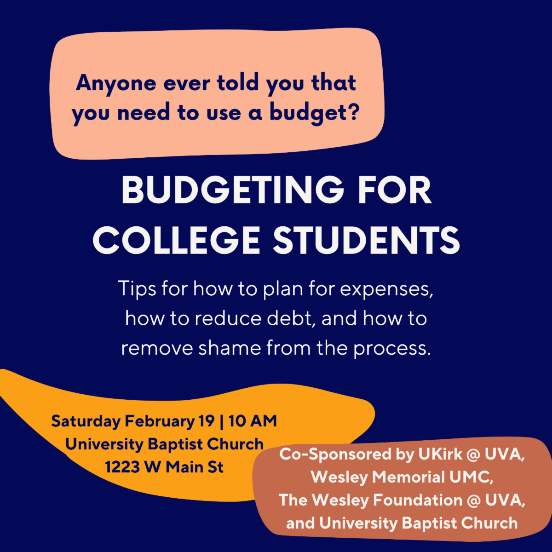 STUDENTS: You are invited to join us this Saturday, February 19, at 10 AM for a seminar on budgeting. In addition to being taught a basic plan for budgeting, you will receive tips on how to plan for expenses, how to reduce the debt you incur during college, and how to remove shame from the process of becoming financially aware in this phase of life. This easy system will be one you can follow now and into the next phase of life after college, helping you plan for the unexpected moments in the future, while still enjoying your favorite Roots bowl now!We will meet 10 AM to 12 PM in the children's suite on the second floor. Coffee and hot drinks provided; masks required for all attendees. Register Here.Budgeting Seminar for College Students Saturday, 2/19STUDENTS: You are invited to join us this Saturday, February 19, at 10 AM for a seminar on budgeting. In addition to being taught a basic plan for budgeting, you will receive tips on how to plan for expenses, how to reduce the debt you incur during college, and how to remove shame from the process of becoming financially aware in this phase of life. This easy system will be one you can follow now and into the next phase of life after college, helping you plan for the unexpected moments in the future, while still enjoying your favorite Roots bowl now!We will meet 10 AM to 12 PM in the children's suite on the second floor. Coffee and hot drinks provided; masks required for all attendees. Register Here.Budgeting Seminar for College Students Saturday, 2/19STUDENTS: You are invited to join us this Saturday, February 19, at 10 AM for a seminar on budgeting. In addition to being taught a basic plan for budgeting, you will receive tips on how to plan for expenses, how to reduce the debt you incur during college, and how to remove shame from the process of becoming financially aware in this phase of life. This easy system will be one you can follow now and into the next phase of life after college, helping you plan for the unexpected moments in the future, while still enjoying your favorite Roots bowl now!We will meet 10 AM to 12 PM in the children's suite on the second floor. Coffee and hot drinks provided; masks required for all attendees. Register Here.	WMU of Virginia Accepting Applications for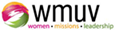 Refugee Exploration TripWMUV and WMU NC are taking a team to Italy July 17-27, 2022 on an educational trip with the goal of understanding the refugee journey process and how we can make a difference internationally and in Virginia and North Carolina. Italy is both a destination and a transitional country for refugees. We will learn more about the refugee journey, including humanitarian and integration work, before and while a resettlement country is being determined. The approximate cost is $2200 and the deadline to apply is March 1. However, if you are very interested and cannot complete the application by March 1, please contact Laura Davis at LDavis@wmuv.org  ASAP to discuss an extension on this deadline. Click Here to learn more.	WMU of Virginia Accepting Applications forRefugee Exploration TripWMUV and WMU NC are taking a team to Italy July 17-27, 2022 on an educational trip with the goal of understanding the refugee journey process and how we can make a difference internationally and in Virginia and North Carolina. Italy is both a destination and a transitional country for refugees. We will learn more about the refugee journey, including humanitarian and integration work, before and while a resettlement country is being determined. The approximate cost is $2200 and the deadline to apply is March 1. However, if you are very interested and cannot complete the application by March 1, please contact Laura Davis at LDavis@wmuv.org  ASAP to discuss an extension on this deadline. Click Here to learn more.	WMU of Virginia Accepting Applications forRefugee Exploration TripWMUV and WMU NC are taking a team to Italy July 17-27, 2022 on an educational trip with the goal of understanding the refugee journey process and how we can make a difference internationally and in Virginia and North Carolina. Italy is both a destination and a transitional country for refugees. We will learn more about the refugee journey, including humanitarian and integration work, before and while a resettlement country is being determined. The approximate cost is $2200 and the deadline to apply is March 1. However, if you are very interested and cannot complete the application by March 1, please contact Laura Davis at LDavis@wmuv.org  ASAP to discuss an extension on this deadline. Click Here to learn more.Bible Study ResumingThis Sunday, and throughout the month of February, we will resume a (slightly) shorter in-person study. Instead of a deep-dive Bible study, our focus will be more devotional. We will meet at 10am in the Fellowship Hall and conclude by 10:30 to reduce the risk of spreading covid by shortening the time we are together.Our study for February will be the prophet Micah. You can get the handout by clicking here. Dr. Matthew Tennant will lead this study.February 6 – Intro & Micah 1February 13 – Micah 2-3February 20 – Micah 4-5February 27 – Micah 6-7To enhance conversations among the participants, we will not offer an online option. For those who are unable to attend but still want to join a group, the Open Minds class does offer a hybrid option. Contact Debra Bryant or Ed Lowry for details. If you have any questions, please contact Dr. Tennant.Bible Study ResumingThis Sunday, and throughout the month of February, we will resume a (slightly) shorter in-person study. Instead of a deep-dive Bible study, our focus will be more devotional. We will meet at 10am in the Fellowship Hall and conclude by 10:30 to reduce the risk of spreading covid by shortening the time we are together.Our study for February will be the prophet Micah. You can get the handout by clicking here. Dr. Matthew Tennant will lead this study.February 6 – Intro & Micah 1February 13 – Micah 2-3February 20 – Micah 4-5February 27 – Micah 6-7To enhance conversations among the participants, we will not offer an online option. For those who are unable to attend but still want to join a group, the Open Minds class does offer a hybrid option. Contact Debra Bryant or Ed Lowry for details. If you have any questions, please contact Dr. Tennant.Bible Study ResumingThis Sunday, and throughout the month of February, we will resume a (slightly) shorter in-person study. Instead of a deep-dive Bible study, our focus will be more devotional. We will meet at 10am in the Fellowship Hall and conclude by 10:30 to reduce the risk of spreading covid by shortening the time we are together.Our study for February will be the prophet Micah. You can get the handout by clicking here. Dr. Matthew Tennant will lead this study.February 6 – Intro & Micah 1February 13 – Micah 2-3February 20 – Micah 4-5February 27 – Micah 6-7To enhance conversations among the participants, we will not offer an online option. For those who are unable to attend but still want to join a group, the Open Minds class does offer a hybrid option. Contact Debra Bryant or Ed Lowry for details. If you have any questions, please contact Dr. Tennant.Voces Laetae!A NEW Vocal Ensemble for Youth Ages 14-19Auditions are underway at UBC for a new youth vocal ensemble. Please share this information with friends and family to help spread the word!Voces Laetae! will rehearse on Tuesday evenings from 7:00-9:00 PM beginning February 22, 2022, with culminating concerts to be given in May 2022. There is no participation fee. CDC masking guidelines will be followed. Further questions may be sent to voceslaetae@gmail.com.Voces Laetae!A NEW Vocal Ensemble for Youth Ages 14-19Auditions are underway at UBC for a new youth vocal ensemble. Please share this information with friends and family to help spread the word!Voces Laetae! will rehearse on Tuesday evenings from 7:00-9:00 PM beginning February 22, 2022, with culminating concerts to be given in May 2022. There is no participation fee. CDC masking guidelines will be followed. Further questions may be sent to voceslaetae@gmail.com.Voces Laetae!A NEW Vocal Ensemble for Youth Ages 14-19Auditions are underway at UBC for a new youth vocal ensemble. Please share this information with friends and family to help spread the word!Voces Laetae! will rehearse on Tuesday evenings from 7:00-9:00 PM beginning February 22, 2022, with culminating concerts to be given in May 2022. There is no participation fee. CDC masking guidelines will be followed. Further questions may be sent to voceslaetae@gmail.com.Writing Leave for Senior MinisterThe UBC Personnel Committee recommended and the Church Council approved an additional six-week leave for Senior Minister Matthew Tennant, DPhil, in 2022. From April 25 through June 5, Matt will take time away from UBC to complete a book he has been writing for several years (Freedom and Existence: The Existentialism of Liberation Theology). The Personnel Committee and Church Council recognize the additional challenges in leading UBC during the pandemic, and we anticipate that Matt’s rest and rejuvenation during these weeks away will boost his return to ministry at UBC.Val Fisk and Will Brown will share pulpit duties with Reverend Kim Bunns, who has preached at UBC previously. If you have questions, feel free to reach out to the chairpersons of the Personnel Committee (Jen May) or Church Council (Peter Ohlms).Writing Leave for Senior MinisterThe UBC Personnel Committee recommended and the Church Council approved an additional six-week leave for Senior Minister Matthew Tennant, DPhil, in 2022. From April 25 through June 5, Matt will take time away from UBC to complete a book he has been writing for several years (Freedom and Existence: The Existentialism of Liberation Theology). The Personnel Committee and Church Council recognize the additional challenges in leading UBC during the pandemic, and we anticipate that Matt’s rest and rejuvenation during these weeks away will boost his return to ministry at UBC.Val Fisk and Will Brown will share pulpit duties with Reverend Kim Bunns, who has preached at UBC previously. If you have questions, feel free to reach out to the chairpersons of the Personnel Committee (Jen May) or Church Council (Peter Ohlms).Writing Leave for Senior MinisterThe UBC Personnel Committee recommended and the Church Council approved an additional six-week leave for Senior Minister Matthew Tennant, DPhil, in 2022. From April 25 through June 5, Matt will take time away from UBC to complete a book he has been writing for several years (Freedom and Existence: The Existentialism of Liberation Theology). The Personnel Committee and Church Council recognize the additional challenges in leading UBC during the pandemic, and we anticipate that Matt’s rest and rejuvenation during these weeks away will boost his return to ministry at UBC.Val Fisk and Will Brown will share pulpit duties with Reverend Kim Bunns, who has preached at UBC previously. If you have questions, feel free to reach out to the chairpersons of the Personnel Committee (Jen May) or Church Council (Peter Ohlms).Sunday Mornings WorshipOur Sunday morning worship service will begin at 11:00 am. We encourage everyone in the congregation to join us in whatever way you feel safe and comfortable at this time, whether in person or virtually. As always, you can listen by radio on WINA (1070 AM and 98.9 FM), or you can join us online for our live broadcast. To view the live video broadcast, visit our Facebook page or click this link to watch on YouTube.Masks & Social DistancingUniversity Baptist Church continues to follow the recommendations of the CDC as they are updated. At this time, that means that all individuals, both vaccinated and unvaccinated, should wear a mask for all in-person gatherings in the church building. As we monitor this next wave of COVID cases related to the Delta and Omicron variants, we will make announcements as our policies are adjusted.Sunday Mornings WorshipOur Sunday morning worship service will begin at 11:00 am. We encourage everyone in the congregation to join us in whatever way you feel safe and comfortable at this time, whether in person or virtually. As always, you can listen by radio on WINA (1070 AM and 98.9 FM), or you can join us online for our live broadcast. To view the live video broadcast, visit our Facebook page or click this link to watch on YouTube.Masks & Social DistancingUniversity Baptist Church continues to follow the recommendations of the CDC as they are updated. At this time, that means that all individuals, both vaccinated and unvaccinated, should wear a mask for all in-person gatherings in the church building. As we monitor this next wave of COVID cases related to the Delta and Omicron variants, we will make announcements as our policies are adjusted.Sunday Mornings WorshipOur Sunday morning worship service will begin at 11:00 am. We encourage everyone in the congregation to join us in whatever way you feel safe and comfortable at this time, whether in person or virtually. As always, you can listen by radio on WINA (1070 AM and 98.9 FM), or you can join us online for our live broadcast. To view the live video broadcast, visit our Facebook page or click this link to watch on YouTube.Masks & Social DistancingUniversity Baptist Church continues to follow the recommendations of the CDC as they are updated. At this time, that means that all individuals, both vaccinated and unvaccinated, should wear a mask for all in-person gatherings in the church building. As we monitor this next wave of COVID cases related to the Delta and Omicron variants, we will make announcements as our policies are adjusted.University Baptist Church1223 West Main StreetCharlottesville, VA 22903434-293-5106Connect with us ‌  ‌  ‌ 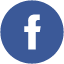 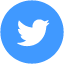 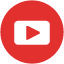 Connect with us ‌  ‌  ‌ 